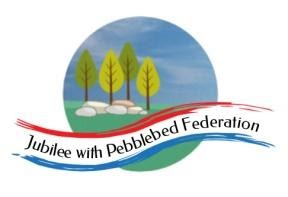 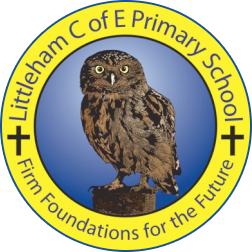 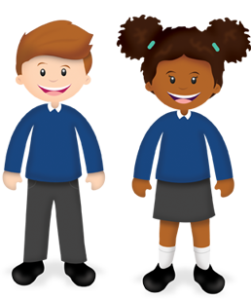 Year: ReceptionWk beg: 7/12/2020Lesson OneLesson TwoLesson ThreeLesson FourLesson FiveMondayName PractiseSupport your child to order the letters of their name using the letter cards in their home learning packs, or magnetic letters if you have them. Then get them to have a go at writing their name. Try to encourage your child to hold the pen/pencil correctly.ReadingShare your child’s reading book. This can be one from their book bag or from Bug Club. Login details in reading record.Model reading sound button words together in home learning pack, e.g. s-a-t   satMathsChoose a ‘One more and one less’ activity. Please adapt using resources you have at home.PhonicsRevisit sounds previously taught s a t p i n m d g o c k ck e u r h b – see flash cards in home learning pack.Teach the sound fhttps://www.bbc.co.uk/iplayer/episode/p0872zkp/alphablocks-magic-words-6-meet-alphablock-fMagic Words: Meet Alphablocks FLiteracyCan you make and write a simple Christmas card? Try to draw your own Christmas picture on the front and use your best writing inside. TuesdayName PractiseAs MondayReadingShare your child’s class library book from their book bag or share a story that you have at home.Model reading sound button words together in home learning pack, e.g. s-a-t   satMathsOrder numerals 1-10. Point to each card and count forwards and backwards. Use objects that you have at home. Can you make me a set of …?PhonicsRevisit sounds previously taught s a t p i n m d g o c k ck e u r h b f – see flash cards in home learning pack.Teach the sound lhttps://www.bbc.co.uk/iplayer/episode/p08730d4/alphablocks-magic-words-12-meet-alphablock-lMagic Words: Meet Alphablocks LUnderstanding the WorldWatch the Christian Christmas Story https://www.youtube.com/watch?v=FrTFAZPQxpEWednesdayName PractiseAs MondayReadingShare your child’s reading book. This can be one from their book bag or from Bug Club. Login details in reading record.Model reading sound button words together in home learning pack, e.g. s-a-t   satMathsChoose a ‘One more and one less’ activity. Please adapt using resources you have at home.Fine MotorCut some strips of paper and make some paper chains together.	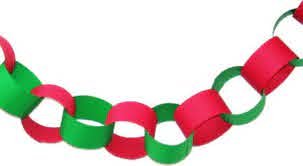 SingingTry to learn these Christmas songs.https://www.youtube.com/watch?v=bIUkmWh4X_ohttps://www.youtube.com/watch?v=BvcmOSEQ7X8ThursdayName PractiseAs MondayReadingShare your child’s class library book from their book bag or share a story that you have at home.Model reading sound button words together in home learning pack, e.g. s-a-t   satMathsOrder numerals 1-10. Point to each card and count forwards and backwards. Use objects that you have at home. Can you make me a set of …?PhonicsRevisit sounds previously taught s a t p i n m d g o c k ck e u r h b f l – see flash cards in home learning pack.Watch https://www.bbc.co.uk/iplayer/episode/b00qhslb/alphablocks-series-1-1-alphablocks-azto review letter sounds learnt so far.PEhttps://www.youtube.com/watch?v=xbVr38Bhe7EFridayName PractiseAs MondayReadingShare your child’s reading book. This can be one from their book bag or from Bug Club. Login details in reading record.Model reading sound button words together in home learning pack, e.g. s-a-t   satMathsChoose a ‘One more and one less’ activity. Please adapt using resources you have at home.PhonicsRevisit sounds previously taught s a t p i n m d g o c k ck e u r h b f l – see flash cards in home learning pack.Watchhttps://www.bbc.co.uk/iplayer/episode/b00qhvyh/alphablocks-series-1-2-topEncourage your child to say the letter sounds to try to read the words with the Alphablocks.SingingContinue learning these Christmas songs.Do you know any other Christmas songs?https://www.youtube.com/watch?v=bIUkmWh4X_ohttps://www.youtube.com/watch?v=BvcmOSEQ7X8